4o. Material: Tema: MOVIESEstimados estudiantes:Les envío este 4º material con varios temas porque me resulta más práctico, pero no pretendo que lo hagan todo junto o rápido. Les transcribo las reseñas de las películas mencionadas en roadtogrammar.com, para que tengan el texto. ¿Hicieron el juego de roadtogrammar.com del Tercer Material? ¿Cómo les fue? Un repaso de Conectores (linking words) “Passive voice”4) Para enviarme: Practicar Conectores con dos breves ejercicios.  Dudas. Espero que les resulte claro y no duden en hacer preguntas por el correo gmail o por el “Foro de Discusión de CREA de su clase de inglés”.Recuerden consultar la pronunciación de las palabras en wordreference.com, haciendo click en el parlantecito.Muchos saludos,Prof. Gabriela H.  These are the movie reviews of roadtogrammar.com: The DepartedThe Departed is a thriller directed by Martin Scorsese and featuring A-list celebrities such as Leonardo DiCaprio and Matt Damon.The script is based on the legendary Hong Kong film 'Infernal Affairs' and is more than your typical tale of cops vs mafia.---The Lion KingThe Lion King, released in 1994, was the top-grossing animated movie of all time. This Disney feature, loosely based on Shakespeare's Hamlet, will warm the hearts of the young and old.The soundtrack is excellent and the movie's theme tune, 'Circle of Life', is performed by Elton John. This movie is thought to be a masterpiece by fans and critics alike.---The Constant GardenerStarring Ralph Fiennes, this film did not do particularly well at the box office. However, critics gave this movie the thumbs up.If you are a serious movie buff, particularly if you are into the spy genre, you may want to check this one out.Ralph Fiennes is excellent in his role as a diplomat in Africa who has no idea of the trouble that his wife is getting herself into.---Ocean's TwelveOcean's Twelve is the star-studded sequel to Ocean's Eleven. Once again, the plot follows the adventures of Danny Ocean and his team of con men (and women).Although Ocean's Twelve is set to be a Hollywood blockbuster, just like Eleven, it falls short in terms of excitement and thrills. Still, if you want to watch a gang of guys attempting to steal $200 million dollars from a casino with plenty of gags along the way, then this could be the movie for you.The cast features George Clooney, Matt Damon, Julia Roberts and heart-throb Brad Pitt.From roadtogrammar.com/movies2) Linking words (Conectores usados en las reseñas)A) such as =  for example          “A-list celebrities such as Leonardo di Caprio”B) although = though = while (a pesar de que)       “Although Ocean Twelve is set to be a Hollywood blockbuster, it falls short in terms of excitement.” (A pesar de que Ocean Twelve intenta ser un éxito de Hollywood, no llega a tener emoción)    El siguiente link : http://www.elllo.org/english/course/L5-03-SubCo-Reason.htmmuestra un video con ejemplos de oraciones unidas con:  because y since, para expresar “porque”, una causa, un motivoy oraciones unidas con even though, although  y while,  para expresar contraste entre dos ideas: aunque, a pesar de. Presten atención sobre todo a los ejemplos que muestra el video.3) The Passive voice Present and Past Simple (voz pasiva en Presente y Pasado)The theme song    is performed   by Adele.Esta oración está en la voz pasiva, “passive voice” Present Simple, pues comienza diciendo que la canción es cantada y luego termina diciendo  quién  canta la canción.Se podría decir también: Adele  performs  the theme song. Esta oración es activa (“Active”), pues comienza diciendo quién canta y termina con  qué se canta:  la canción.Expresarse con oraciones Activas o en la voz Pasiva, son dos formas de decir lo mismo. Pero, la oración Activa comienza por quién hace la acción y la Pasiva por la acción realizada. Otros ejemplos:-Passive: The Departed is directed by Martin Scorsese.  Active: Martin Scorsese directs The Departed.                          “By Adele, by Martín Scorsese” quieren                          decir: por Adele, por M. Scorsese. -Passive: This movie is thought to be a masterpiece. (En español diríamos esta película es considerada una obra de arte).  Active: People think this movie is a masterpiece. (En español diríamos Se cree que esta película es una obra de arte)La oración en “voz pasiva, Passive voice” se usa cuando  no se sabe quién hace la acción,  o cuando es más importante comenzar diciendo qué ocurre, más que quién lo hace.   Active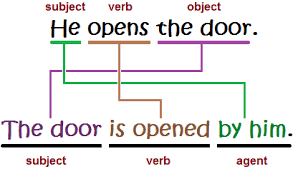      Passive                          “by him” se refiere a que la puerta es abierta por él.El siguiente link muestra un video con ejemplos de Active and Passive Voice en Present Simple  y Past Simple (Past Tense) https://www.youtube.com/watch?v=Y0ZbGVZLvKwPassive Voice. Form (forma): Passive voice Present simple Form: Subject + is/ are + past participle + by …….Exceptions: Only Passive: -The film is set in Istanbul. (La película se ubica en Istanbul) )No hay posibilidad de decirlo al revés)-The script is based on “Infernal Affairs”. (El libreto se basa en “Infernal Affairs”) (no hay posibilidad de decirlo al revés)Passive voice Past simple Form: Subject + was/were  + past participle + by …….Para enviarme. Practice.Insert such as:- There are very good Uruguayan movies, __________ “23 segundos”.- Uruguay has award-winning movies, __________ “Gigante”.- Actors __________ César Troncoso are gorgeous!Insert although:- “Selkirk” is a clever animated movie, __________ it´s not very popular.- __________ Uruguayan cinema is relatively new, there are very solid movie-makers.C) Dudas, preguntas sobre estos temas:Thanks for your participation!                                         past participle    verb + ed                 irregular verb                                         past participle    verb + ed                 irregular verb                                    open (abrir) : opened (abierto)    read (leer): read (leído)perform : performedset(ubicar) : set (ubicado)direct: directedThink (pensar): thought (pensado)